Министерство образования НИЖЕГОРОДСКОЙ ОБЛАСТИ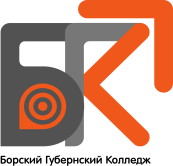 Государственное Бюджетное профессиональное Образовательное Учреждение «Борский Губернский колледж»П О Л О Ж Е Н И Е О ГОСУДАРСТВЕННОЙ ИТОГОВОЙ АТТЕСТАЦИИгородской округ город БорНижегородская область2018ОБЩИЕ ПОЛОЖЕНИЯГосударственное бюджетное профессиональное образовательное учреждение «Борский Губернский Колледж» (далее – Колледж), реализуя Федеральный закон  «Об Образовании в Российской Федерации» от 29.12.2012 №273-ФЗ, Приказы Министерства образования и науки Российской Федерации от 14.06.2013 №464 "Об утверждении Порядка организации и осуществления образовательной деятельности по образовательным программам среднего профессионального образования" и от 16.08.2013 № 968 «Об утверждении порядка проведения государственной итоговой аттестации по образовательным программам среднего профессионального образования», с изменениями, вносимыми Приказом Министерства образования и науки РФ от 31.01.2014 № 74, Приказом Министерства образования и науки РФ от  17.11.2017 № 1138, Устав Колледжа,  основные  профессиональные образовательные программы  начального  и  среднего профессионального образования и, в их рамках, федеральные государственные образовательные стандарты, определяет разделы и пункты государственной  итоговой аттестации (далее – ГИА).  Данное Положение устанавливает правила организации и проведения ГИА обучающихся по программам среднего профессионального образования (программам подготовки специалистов среднего звена и программам подготовки квалифицированных рабочих, служащих) включая:- формы ГИА;- требования к использованию средств обучения и воспитания; - средств связи при проведении ГИА;- требования, предъявляемые к лицам, привлекаемым к проведению ГИА;- порядок подачи и рассмотрения апелляций, изменения и (или) аннулирования результатов ГИА;- особенности проведения ГИА для выпускников из числа лиц с ограниченными возможностями здоровья.Итоговая аттестация выпускников Колледжа является обязательной.1.2. Целью ГИА является установление соответствия уровня и качества подготовки выпускников Колледжа Федеральному государственному образовательному стандарту среднего профессионального образования в части требований к минимуму содержания и уровню подготовки выпускников с учетом требований работодателей.1.3. К ГИА допускаются лица,  выполнившие требования, предусмотренные курсом обучения по программе среднего профессионального образования и успешно прошедшие все промежуточные аттестационные испытания, предусмотренные учебным планом Колледжа, которые включают в себя: - систему индивидуальных образовательных достижений в части освоения учебных курсов, дисциплин, профессиональных модулей; - квалификацию как систему освоенных компетенций,  т.е.  готовность  к реализации основных видов профессиональной деятельности. 	По итогам   аттестации  производится выдача документа государственного образца об уровне образования и квалификации.СОСТАВ ГОСУДАРСТВЕННОЙ ЭКЗАМЕНАЦИОННОЙ КОМИССИИ И ЕЕ ФУНКЦИИГосударственную итоговую аттестацию  выпускников осуществляет   государственная экзаменационная комиссия (далее – ГЭК), состав которой  формируется Колледжем по каждой профессиональной образовательной  программе. Состав ГЭК утверждается приказом директора Колледжа не позднее, чем за месяц до начала проведения ГИА.ГЭК формируется из педагогических работников Колледжа и лиц, приглашенных из сторонних организаций, в том числе педагогических работников, представителей работодателей или их объединений, направление деятельности которых соответствует области профессиональной деятельности, к которой готовятся выпускники.	В случае проведения демонстрационного экзамена в состав ГЭК входят также эксперты союза «Агентство развития профессиональных сообществ и рабочих кадров «Молодые профессионалы (Ворлдскиллс Россия)» (далее - Союз).ГЭК возглавляет председатель, который организует и контролирует  деятельность ГЭК, обеспечивает единство требований, предъявляемых к выпускникам. Председатель ГЭК утверждается не позднее 20 декабря текущего года на следующий календарный год (с 1 января по 31 декабря) приказом министерства образования Нижегородской области по представлению Колледжа.	Председатель ГЭК назначается приказом директора Колледжа из числа лиц, не работающих в Колледже, являющихся:- руководителями или заместителями руководителя организаций, осуществляющих образовательную деятельность, соответствующую области профессиональной деятельности, к которой готовятся выпускники;- представителями работодателей или их объединений, направление деятельности которых соответствует области профессиональной деятельности, к которой готовятся выпускники.Директор Колледжа является заместителем председателя ГЭК. В случае создания нескольких ГЭК назначается несколько заместителей председателя государственной экзаменационной комиссии из числа заместителей директора или педагогических работников. Основными функциями ГЭК являются:- комплексная оценка уровня подготовки выпускника  и его соответствие требованиям федерального государственного образовательного стандарта среднего профессионального образования;- принятие решения о присвоении уровня квалификации по результатам ГИА и выдаче выпускнику соответствующего документа о полученном образовании;- подготовка рекомендаций по совершенствованию качества профессионального обучения рабочих, служащих и специалистов среднего звена на основе анализа результатов ГИА выпускников Колледжа.Защита выпускных квалификационных работ (за исключением работ по закрытой тематике) проводится на открытом заседании ГЭК с участием не менее двух третей ее состава.Решение ГЭК принимается на закрытом заседании простым большинством голосов членов комиссии, участвующих в заседании, при обязательном присутствии председателя комиссии или его заместителя. При равном числе голосов голос председательствующего на заседании ГЭК является решающим. Заседание ГЭК оформляется протоколом. Протоколы подписываются председателем и секретарем ГЭК.На основании решения ГЭК о присвоении квалификации и выдаче соответствующего документа об образовании выпускникам, прошедшим ГИА,  оформляется приказ директора Колледжа об отчислении в связи с завершением обучения.3.Формы государственной итоговой аттестации3.1. Формами ГИА по образовательным программам среднего профессионального образования  в соответствии с федеральными государственными образовательными стандартами среднего профессионального образования являются защита выпускной квалификационной работы и (или) государственный(ые) экзамен(ы), в том числе в виде демонстрационного экзамена. Выпускная квалификационная работа способствует систематизации и закреплению знаний выпускника по профессии или специальности при решении конкретных задач, а также выяснению уровня подготовки выпускника к самостоятельной работе.3.2. В зависимости от осваиваемой образовательной программы среднего профессионального образования и в соответствии с федеральным государственным образовательным стандартом среднего профессионального образования  выпускная квалификационная работа выполняется в следующих видах:- выпускная практическая квалификационная работа и письменная экзаменационная работа либо демонстрационный экзамен  – для выпускников, осваивающих программы подготовки квалифицированных рабочих, служащих;- дипломная работа  (дипломный проект) и(или) демонстрационный экзамен – для  выпускников, осваивающих программы подготовки специалистов среднего звена.Темы выпускных квалификационных работ определяются Колледжем. Обучающемуся предоставляется право выбора темы выпускной квалификационной работы, в том числе предложения своей тематики с необходимым обоснованием целесообразности ее разработки для практического применения. Тематика выпускной квалификационной работы должна соответствовать содержанию одного или нескольких профессиональных модулей.3.3. Демонстрационный экзамен предусматривает моделирование реальных производственных условий для решения выпускниками практических задач профессиональной деятельности.3.4. Программа ГИА, методика оценивания результатов, требования к выпускным квалификационным работам, задания и продолжительность государственных экзаменов определяются с учетом примерной основной образовательной программы среднего профессионального образования и утверждаются директором Колледжа после их обсуждения на заседании педагогического совета Колледжа с участием председателей ГЭК. Задания демонстрационного экзамена разрабатываются на основе профессиональных стандартов (при наличии) и с учетом оценочных (при наличии), разработанных союзом.3.5. ГИА выпускников не может быть заменена оценкой уровня их подготовки на основе текущего контроля успеваемости и результатов промежуточной аттестации.Результаты победителей и призеров чемпионатов профессионального мастерства, проводимых Союзом либо международной организацией «WorldSkills International», осваивающих образовательные программы среднего профессионального образования, засчитываются в качестве оценки «отлично» по демонстрационному экзамену.3.6. Для подготовки выпускной квалификационной работы обучающемуся назначается руководитель и, при необходимости консультанты.4.ПОРЯДОК ПРОВЕДЕНИЯ ГОСУДАРСТВЕННОЙИТОГОВОЙ АТТЕСТАЦИИ4.1. Программа ГИА, требования к выпускным квалификационным работам, а также критерии оценки знаний, утвержденные Колледжем, доводятся до сведения обучающихся  не позднее, чем за шесть месяцев до начала ГИА. Программа ГИА ежегодно обновляется предметно-цикловой комиссией и утверждается директором Колледжа после ее принятия на заседании педагогического совета с обязательным согласованием работодателей.Колледж обеспечивает проведение предварительного инструктажа выпускников непосредственно в месте проведения демонстрационного экзамена.4.2. К ГИА допускается обучающийся, не имеющий академической задолженности и в полном объеме выполнивший учебный план или индивидуальный учебный план по осваиваемой программе среднего профессионального образования. Допуск выпускников к итоговой аттестации рассматривается на заседании педагогического совета Колледжа.             4.3. Результаты любой из форм ГИА определяются оценками «отлично», «хорошо», «удовлетворительно», «неудовлетворительно» и объявляются в тот же день после оформления в установленном порядке протоколов заседаний ГЭК.Установленный государственный документ об образовании с отличием выдается выпускнику, получившему отличную оценку за выпускную итоговую  аттестацию, а также имеющему итоговые оценки «5» по учебной и производственной практике, междисциплинарным курсам, и не менее чем по 75% теоретических дисциплин учебного плана, а по остальным дисциплинам «4». Выпускникам, не прошедшим ГИА в установленные сроки по  уважительным причинам, Колледж предоставляет возможность пройти ГИА без отчисления.Дополнительные заседания ГЭК организуются в сроки не позднее четырех месяцев после подачи заявления лицом, не проходившим ГИА по уважительной причине.Обучающиеся, не прошедшие ГИА или получившие на ГИА неудовлетворительные оценки, проходят ГИА, но не ранее, чем через шесть месяцев после прохождения ГИА впервые.Для прохождения ГИА обучающийся, не прошедший ГИА по неуважительной причине или получивший на ГИА неудовлетворительную оценку, восстанавливается в Колледж на период времени, установленный Колледжем, но не менее предусмотренного календарным учебным графиком для прохождения ГИА.Повторное прохождение ГИА для одного лица назначается Колледжем не более двух раз.Выпускники, не прошедшие ГИА, отчисляются из Колледжа с выдачей им справки установленного образца, в которой указывается период обучения, перечень изученных дисциплин, междисциплинарных курсов, видов практик с указанием объема часов максимальной нагрузки и полученные по ним оценки.Протоколы ГИА выпускников и сводные ведомости итоговых оценок по изученным предметам хранятся постоянно в архиве.5. ПОРЯДОК ПОДАЧИ И РАССМОТРЕНИЯ АПЕЛЛЯЦИЙ            5.1. По результатам аттестации выпускник, участвовавший в ГИА, имеет право подать в апелляционную комиссию письменное апелляционное заявление о нарушении, по его мнению, установленного порядка проведения ГИА и (или) несогласии с ее результатами (далее - апелляция).  Апелляция подается лично выпускником или родителями (законными представителями) несовершеннолетнего выпускника в апелляционную комиссию Колледжа.   Апелляция о нарушении порядка проведения ГИА подается непосредственно в день проведения ГИА.Апелляция о несогласии с результатами ГИА подается не позднее следующего рабочего дня после объявления результатов ГИА.  5.2. Апелляция рассматривается апелляционной комиссией не позднее трех рабочих дней с момента ее поступления.5.3. Состав апелляционной комиссии утверждается Колледжем одновременно с утверждением состава ГЭК.5.4. Апелляционная комиссия состоит из председателя,  не менее пяти членов из числа преподавателей Колледжа, не входящих в данном учебном году в состав ГЭК. Председателем апелляционной комиссии является директор Колледжа либо лицо, исполняющее обязанности директора Колледжа на основании распоряжения или приказа. Секретарь избирается из числа членов апелляционной комиссии.5.5. Апелляция рассматривается на заседании апелляционной комиссии с участием не менее двух третей ее состава.На заседание апелляционной комиссии приглашается председатель соответствующей ГЭК.Выпускник, подавший апелляцию, имеет право присутствовать при рассмотрении апелляции.С несовершеннолетним выпускником имеет право присутствовать один из родителей (законных представителей).Указанные лица должны иметь при себе документы, удостоверяющие личность.5.6. Рассмотрение апелляции не является пересдачей ГИА.5.7. При рассмотрении апелляции о нарушении порядка проведения ГИА апелляционная комиссия устанавливает достоверность изложенных в ней сведений и выносит одно из решений:- об отклонении апелляции, если изложенные в ней сведения о нарушениях порядка проведения ГИА выпускника не подтвердились и/или не повлияли на результат ГИА;- об удовлетворении апелляции, если изложенные в ней сведения о допущенных нарушениях порядка проведения ГИА выпускника подтвердились и повлияли на результат ГИА.В последнем случае результат проведения ГИА подлежит аннулированию, в связи с чем протокол о рассмотрении апелляции не позднее следующего рабочего дня передается в ГЭК для реализации решения комиссии. Выпускнику предоставляется возможность пройти ГИА в дополнительные сроки, установленные Колледжем.5.8. Для рассмотрения апелляции о несогласии с результатами ГИА, полученными при защите выпускной квалификационной работы, секретарь ГЭК не позднее следующего рабочего дня с момента поступления апелляции направляет в апелляционную комиссию выпускную квалификационную работу, протокол заседания ГЭК и заключение председателя ГЭК о соблюдении процедурных вопросов при защите подавшего апелляцию выпускника.Для рассмотрения апелляции о несогласии с результатами ГИА, полученными при сдаче государственного экзамена, секретарь ГЭК не позднее следующего рабочего дня с момента поступления апелляции направляет в апелляционную комиссию протокол заседания ГЭК, письменные ответы выпускника (при их наличии) и заключение председателя ГЭК о соблюдении процедурных вопросов при проведении государственного экзамена.5.9. В результате рассмотрения апелляции о несогласии с результатами ГИА апелляционная комиссия принимает решение об отклонении апелляции и сохранении результата ГИА либо об удовлетворении апелляции и выставлении иного результата ГИА. Решение апелляционной комиссии не позднее следующего рабочего дня передается в ГЭК. Решение апелляционной комиссии является основанием для аннулирования ранее выставленных результатов ГИА выпускника и выставления новых.5.10. Решение апелляционной комиссии принимается простым большинством голосов. При равном числе голосов голос председательствующего на заседании апелляционной комиссии является решающим.Решение апелляционной комиссии доводится до сведения подавшего апелляцию выпускника (под роспись) в течение трех рабочих дней со дня заседания апелляционной комиссии.5.11. Решение апелляционной комиссии является окончательным и пересмотру не подлежит.5.12. Решение апелляционной комиссии оформляется протоколом, который подписывается председателем и секретарем апелляционной комиссии и хранится в архиве Колледжа.6. ПОРЯДОК ПРОВЕДЕНИЯ ГОСУДАРСТВЕННОЙ ИТОГОВОЙ АТТЕСТАЦИИ ДЛЯ ВЫПУСКНИКОВ ИЗ ЧИСЛА ЛИЦ С ОГРАНИЧЕННЫМИ ВОЗМОЖНОСТЯМИ ЗДОРОВЬЯ 6.1. Для выпускников из числа лиц с ограниченными возможностями здоровья ГИА проводится Колледжем с учетом особенностей психофизического развития, индивидуальных возможностей и состояния здоровья таких выпускников (далее - индивидуальные особенности).6.2. При проведении ГИА обеспечивается соблюдение следующих общих требований:- проведение ГИА для лиц с ограниченными возможностями здоровья в одной аудитории совместно с выпускниками, не имеющими ограниченных возможностей здоровья, если это не создает трудностей для выпускников при прохождении ГИА;- присутствие в аудитории ассистента, оказывающего выпускникам необходимую техническую помощь с учетом их индивидуальных особенностей (занять рабочее место, передвигаться, прочитать и оформить задание, общаться с членами ГЭК);- пользование необходимыми выпускникам техническими средствами при прохождении ГИА с учетом их индивидуальных особенностей;- обеспечение возможности беспрепятственного доступа выпускников в аудитории, туалетные и другие помещения, а также их пребывания в указанных помещениях (наличие пандусов, поручней, расширенных дверных проемов, лифтов, при отсутствии лифтов аудитория должна располагаться на первом этаже, наличие специальных кресел и других приспособлений).6.3. Дополнительно при проведении ГИА обеспечивается соблюдение следующих требований в зависимости от категорий выпускников с ограниченными возможностями здоровья:а) для слепых:- задания для выполнения, а также инструкция о порядке ГИА оформляются рельефно-точечным шрифтом Брайля или в виде электронного документа, доступного с помощью компьютера со специализированным программным обеспечением для слепых, или зачитываются ассистентом;- письменные задания выполняются на бумаге рельефно-точечным шрифтом Брайля или на компьютере со специализированным программным обеспечением для слепых, или надиктовываются ассистенту;- выпускникам для выполнения задания при необходимости предоставляется комплект письменных принадлежностей и бумага для письма рельефно-точечным шрифтом Брайля, компьютер со специализированным программным обеспечением для слепых;б) для слабовидящих:- обеспечивается индивидуальное равномерное освещение не менее 300 люкс;- выпускникам для выполнения задания при необходимости предоставляется увеличивающее устройство;- задания для выполнения, а также инструкция о порядке проведения ГИА оформляются увеличенным шрифтом;в) для глухих и слабослышащих, с тяжелыми нарушениями речи:- обеспечивается наличие звукоусиливающей аппаратуры коллективного пользования, при необходимости предоставляется звукоусиливающая аппаратура индивидуального пользования;- по их желанию государственный экзамен может проводиться в письменной форме;д) для лиц с нарушениями опорно-двигательного аппарата (с тяжелыми нарушениями двигательных функций верхних конечностей или отсутствием верхних конечностей):- письменные задания выполняются на компьютере со специализированным программным обеспечением или надиктовываются ассистенту;- по их желанию государственный экзамен может проводиться в устной форме.6.4. Выпускники или родители (законные представители) несовершеннолетних выпускников не позднее, чем за 3 месяца до начала ГИА подают письменное заявление о необходимости создания для них специальных условий при проведении ГИА.Положение рассмотрено наСовете КолледжаПротокол № ___ от ______2018 г.Секретарь Совета Колледжа________________________________________________________